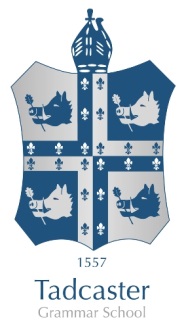 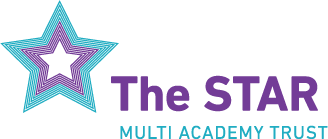 JOB DESCRIPTIONTEACHER OF MATHEMATICS			Responsibility Point:			MPS			Responsible To:				Faculty LeaderContract:	Full time for an NQT or 0.9 for	an experienced teacherResponsibilitiesTo be accountable for students’ attainment and achievement.  To ensure all students make progress by promoting, monitoring and supporting the overall learning and personal development of students.  To uphold the aims, policies, procedures and ethos of the school.Teachers should work with their Faculty Leader or Subject Leader (as appropriate), whilst taking direct responsibility for the following:  Work within the School Teachers Pay and Conditions DocumentPromote the school’s stated ethosContribute to and implement the annual School Improvement Plan and agreed policiesTeach as directed throughout the school subject to appropriate trainingMonitor, expect and improve progress in student learningParticipate in the pastoral management of the school as requestedTake part in performance management procedures outlined in an agreed school policyTake responsibility for their own professional developmentSpecific Responsibilities – All Teaching StaffPlan and deliver lessons using a range of strategies to meet students’ individual learning needsHave a thorough knowledge and understanding of their subject, its teaching and place in the National Curriculum and that of the schoolSet and mark homework according to the school and faculty policiesMark, assess, record and report on students’ achievements, setting appropriate targets for improvementMeet deadlines for reporting, marking, submission of assessment data, coursework, marks and forecast gradesPrepare students for examinations, taking part in standardising and moderating activities required by faculties and examination boardsContribute to the development of schemes of work, school and faculty policies as appropriateAttend and contribute to appropriate meetings and professional development activitiesContribute to the process of department self-evaluation and improvement planningUndertake whatever other duties might reasonably be requested by the Headteacher or Faculty LeaderSpecific Responsibilities – Form TutorsTake responsibility for day to day discipline routines and attendance in the form groupReview and discuss students’ work and welfare, setting targets as necessaryPromote good behaviour and positive attitudes at all timesSupport form, house, year and school activities as appropriateElements of the Job Description may be re-negotiated at the request of either party and with the agreement of both.  The post holder may, in addition, be asked to carry out other such reasonable duties within the MAT, (which could involve working at other schools), as may be required for the benefit of the school and the students’ education and well-being.June 2019